REGISTRATION FORMPlease complete and send the form to: BBN Congress Management d.o.o. Deligradska 9, 11000 Belgrade, Serbia Tel/fax: +381 (0)11 / 3629405 E-mail: bbn@bbn.co.rsThe payment will be made by bank transfer to BBN Congress Management d.o.o. a) For payment in EURO                               		                                           b) For payment in RSDBENEFICIARY: BBN CONGRESS MANAGEMENTADDRESS: Deligradska 9, 11000 Belgrade, SerbiaACCOUNT NUMBER: 30007685001(IBAN) RS35170003000768500115BENEFICIARY BANK: UNICREDIT BANK Srbija a.d.ADDRESS: Rajićeva 27-29, 11000 Belgrade, SerbiaS.W.I.F.T. BACXRSBGINTERMEDIARY: BANK AUSTRIA CREDITANSTALT AGS.W.I.F.T. BKAUATWWPayment should be made on the RSD account of BBN Congress Management d.o.o. given bellow. 	Uni Credit bank account number: 170-30007685000-18Notes:   All cancelations must be made in writing, by e-mail to bbn@bbn.co.rs and duzs011@gmail.com . An administration fee of 30 EUR will be applied to any cancelation made by September 21, 2018. No refunds will be made for the cancelations after September 21, 2018.The tour will take place only if the necessary minimum number of participants is registered.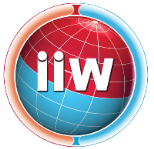 The 4th IIW South-East European Welding CongressOctober 10 – 12, 2018, Belgrade, Serbia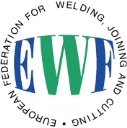 PARTICIPANT DETAILSPARTICIPANT DETAILSNameSurnameScientific TitlePositionOrganisationVAT NumberAddress/City/Code/CountryPhone NumberE-mail AddressNotes on health status / nutrition (vegetarian, etc.)REGISTRATION FEES(prices in EUR)(prices in EUR)TotalA. AUTHORS   Fee/ paperNo. of papersAuthors (only first author)300,00Authors from Organizing Countries (Serbia, Romania, Bulgaria)150,00PhD students as first authors on papers100,00B. PARTICIPANTS (Attendees)Until June 30, 2018From June 30, 2018Participants (Regular) 300,00350,00Participants from Organizing Countries (Serbia, Romania, Bulgaria)150,00200,00Students100,00150,00C.  ACCOMPANYING PERSONS100,00150,00Name of accompanying person:Special notes (vegetarian, etc.)Special notes (vegetarian, etc.)Special notes (vegetarian, etc.)1)2)One day fee (Only for WELDING 2018 participants)90,0090,00LUNCH AT METROPOL PALACE HOTEL30,00 EUR per one meal№ of LunchesOPTIONAL TOURSPrice(EUR)No. of personsTotalNo, thanksVojvodina tour (Sremski Karlovci, Fruska Gora monasteries, Winery visit), 1 day50,00Belgrade sightseeing tour, ½ day20,00